Задание 3. Датчики температуры термоэлектрические.Принцип работы и общая конструкция.К числу термоэлектрических датчиков генераторного типа можно отнести термопары, в которых изменение температуры преобразуется в термоэлектродвижущую силу (термо-ЭДС) Е. В основу работы термопары положено явление термоэлектрического эффекта, открытого в 1756 г. русским академиком Ф. У. Эпинусом. Это явление заключается в том, что если соединить концы двух разнородных по материалу проводников 1 и 2 (рис. 1.а) и места соединений поместить в среды с различными температурами t1 и t2, то в цепи термопары появляется термо-ЭДС, которая будет тем больше, чем больше разность температур концов термопары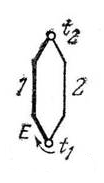 Конец термопары, имеющий температуру t1 называется рабочим концом (горячим спаем), а конец термопары, находящийся при постоянной температуре t2, называется свободным концом (холодным спаем). Проводники 1 и 2, с помощью которых образуется термопара, называются термоэлектродами. Термоэлектроды. обычно изготовляются из чистых металлов (платина, золото, никель, медь, железо, вольфрам, молибден), сплавов (константан, нихром, платинородий, чугун, алюмель, копель, хромель) и полупроводниковых материалов (уголь, карборунд).Если термопару используют в качестве датчика, то ее сначала градуируют, т. е. определяют зависимость термо-ЭДС от температуры рабочего конца t1 при температуре свободного конца t2=0°С (температура таяния льда).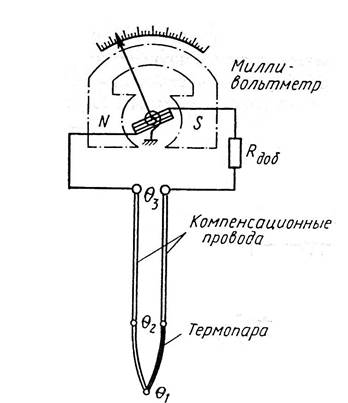 Рис. 2 Принципиальная схема включения термопары и милливольтметраПри измерении температура не равна температуре, при которой происходила градуировка термопары, необходимо вводить поправку в зависимости от температуры свободного конца - механически или автоматически с помощью терморезисторов.Различают термопары:- малоинерционные, тепловая постоянная времени которых не превышает 5 с для погружаемых и 10 с для поверхностных;- средней инерционности — соответственно не более 60 и 120 с;- большой инерционности — соответственно до 180 и 300 с.В зависимости от назначения термопары делятся на:- погружаемые, предназначенные для измерения температуры жидких и газообразных сред;- поверхностные, предназначенные для измерения температуры поверхности твердого тела.Достоинства:  возможность измерений в большом диапазоне температур, простоту устройства, надежность в эксплуатации. Благодаря этим достоинствам термопары применяют очень широко.Недостатки: - необходимость контроля температуры холодных спаев. В современных конструкциях измерителей на основе термопар используется измерение температуры блока холодных спаев с помощью встроенного термистора или полупроводникового сенсора и автоматическое введение поправки к измеренной ТЭДС.
- возникновение термоэлектрической неоднородности в проводниках и, как следствие, изменение градуировочной характеристики из-за изменения состава сплава в результате коррозии и других химических процессов. 
- материал электродов не является химически инертным и, при недостаточной герметичности корпуса термопары, может подвергаться влиянию агрессивных сред, атмосферы и т.д.
- на большой длине термопарных и удлинительных проводов может возникать эффект «антенны» для существующих электромагнитных полей.
- зависимость ТЭДС от температуры существенно не линейна. Это создает трудности при разработке вторичных преобразователей сигнала.
- когда жесткие требования выдвигаются к времени термической инерции термопары, и необходимо заземлять рабочий спай, следует обеспечить электрическую изоляцию преобразователя сигнала для устранения опасности возникновения утечек через землю.Виды термопарТермопары из неблагородных металлов

Тип J (железо-константановая термопара)

• Не рекомендуется использовать ниже 0 °С, т.к. конденсация влаги на железном выводе приводит к образованию ржавчины;
• Наиболее подходящий тип для разряженной атмосферы;
• Максимальная температура применения – 500 °С, т.к выше этой температуры происходит быстрое окисление выводов. Оба вывода быстро разрушаются в атмосфере серы.
• Показания повышаются после термического старения.
• Преимуществом является также невысокая стоимость.

Тип Е (хромель-константановая термопара)

• Преимуществом является высокая чувствительность.
• Термоэлектрическая однородность материалов электродов.
• Подходит для использования при низких температурах.

s Тип Т (медь-константановая термопара)

• Может использоваться ниже 0 °С;
• Может использоваться в атмосфере с небольшим избытком или недостатком кислорода;
• Не рекомендуется использование при температурах выше 400 °С;
• Не чувствительна к повышенной влажности;
• Оба вывода могут быть отожжены для удаления материалов, вызывающих термоэлекрическую неоднородность.

Тип К (хромель-алюмелевая термопара)

• Широко используются в различных областях от – 100 °С до +1000 °С (рекомендуемый предел, зависящий от диаметра термоэлектрода);
• В диапазоне от 200 до 500 °С возникает эффект гистерезиса, т.е показания при нагреве и охлаждении могут различаться. Иногда разница достигает 5 °С;
• Используется в нейтральной атмосфере или атмосфере с избытком кислорода;
• После термического старения показания снижаются;
• Не рекомендуется использовать в разряженной атмосфере, т.к. хром может выделяться из Ni-Cr вывода (так называемая миграция), термопара при этом изменяет ТЭДС и показывает заниженную температуру; 
• Атмосфера серы вредна для термопары, т.к. воздействует на оба электрода.

Тип N (нихросил-нисиловая термопара)

• Это относительно новый тип термопары, разработанный на основе термопары типа К. Термопара типа К может легко загрязняться примесями при высоких температурах. Сплавляя оба электрода с кремнием, можно тем самым загрязнить термопару заранее, и таким образом снизить риск дальнейшего загрязнения во время работы.
• Рекомендуемая рабочая температура до 1200 °С (зависит от диаметра проволоки).
• Кратковременная работа возможна при 1250 °С;
• Высокая стабильность при температурах от 200 до 500 °С (значительно меньший гистерезис, чем для термопары типа К);
• Считается самой точной термопарой из неблагородных металлов.

Общие советы по выбору термопар из неблагородных металлов

ниже нуля – тип Е, Т
комнатные температуры – тип К, Е, Т
до 300 °С – тип К
от 300 до 600°С – тип N
выше 600 °С – тип К или N 

Термопары из благородных металлов

Тип S (платнородий-платиновая термопара)

• Рекомендуемая максимальная рабочая температура 1350 °С;
• Кратковременное применение возможно при 1600 °С;
• Загрязняется при температурах выше 900 °С водородом, углеродом, металлическими примесями из меди и железа. При содержании железа в платиновом электроде на уровне 0,1%, ТЭДС изменяется более, чем на 1 мВ (100°С) при 1200 °С и 1,5 мВ (160 °С) при 1600 °С. Такая же картина наблюдается при загрязнении медью. Таким образом, термопары нельзя армировать стальной трубкой, или следует изолировать электроды от трубки газонепроницаемой керамикой.
• Может применяться в окислительной атмосфере.
• При температуре выше 1000 °С термопара может загрязняться кремнием, который присутствует в некоторых видах защитных керамических материалов. Важно использовать керамические трубки, состоящие из высокочистого оксида алюминия.
• Не рекомендуется применять ниже 400 °С, т.к ТЭДС в этой области мала и крайне не линейна.

Тип R (платнородий-платиновая термопара) 

• Свойства те же, что и у термопар типа S.

Тип В (платнородий-платинородиевая термопара)

• Рекомендуемая максимальная температура рабочего диапазона 1500 °С (зависит от диаметра проволоки);
• Кратковременное применение возможно до 1750 °С;
• Может загрязняться при температурах выше 900 °С водородом, кремнием, парами меди и железа, но эффект меньше, чем для термопар типа S и R;
• При температуре выше 1000 °С термопара может загрязняться кремнием, который присутствует в некоторых видах защитных керамических материалов. Важно использовать керамические трубки, состоящие из высокочистого оксида алюминия.
• Может использоваться в окислительной среде;
• Не рекомендуется применение при температуре ниже 600 °С, где ТЭДС очень мала и не линейна. Рассмотрим некоторые термопарыТХА(ТХК)-1-1Преобразователь термоэлектрический (термопара) ТХК, ТХА конструктивно представляет собой два разнородных термоэлектрода (хромель-алюмель для ТХА, хромель-копель для ТХК), изолированных термостойкой изоляцией и сваренных с одного конца в рабочий спай.Защитная арматура выполняется из жаростойких и коррозионностойких сталей или из керамики (для измерения температуры в особо агрессивных высокотемпературных средах).Свободные концы термоэлектродов присоединяются к монтажной головке или выводятся при помощи кабеля. Рабочий спай может быть изолирован (И) или неизолирован (Н) от защитного корпуса.Изготавливаются преобразователи, имеющие два рабочих спая — две термопары одного типа, размещённые в одном корпусе (при обозначении указывается количество спаев — 2).Головка преобразователей из прессматериала АГ-4В применяется в неагрессивной среде при окружающей температуре до 120°С; из полиамида — до 80°С. Максимальный диаметр выводного кабеля 10 мм. Каждая жила (провод) кабеля крепится на винт гайкой М4×0,7.Головка металлическая из сплава алюминия АК-12 (АЛ-2) (силумин) применяется в неагрессивной среде при окружающей температуре до 300 °С. Максимальный диаметр выводного кабеля 12 мм. Каждая жила (провод) кабеля диаметром до 1,2 мм крепится на винт гайкой М4×0,7.Вид общий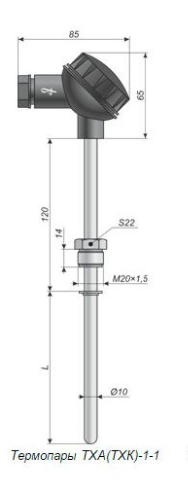 Назначение.Предназначены для измерения температуры твёрдых, газообразных и жидких, химически неагрессивных, а также агрессивных сред, не разрушающих защитную арматуру.ТЕХНИЧЕСКИЕ ХАРАКТЕРИСТИКИтермопар ТХА-1 И ТХК-1По устойчивости к воздействию температуры и влажности окружающей среды термопары соответствуют группе исполнения С2 по ГОСТ Р 52931: −40…+70 °С.Номинальные статические характеристики (НСХ)их обозначения, материал термоэлектродов согласно ГОСТ 6616-94Положительный термоэлектрод маркируется красным цветом.Монтажная длина - 120, 160, 200, 250, 320, 400, 500, 630, 800, 1000, 1250, 1600, 2000Класс допускаТХА-1 – 1,2ТХК-1 – 2Подключение автоматики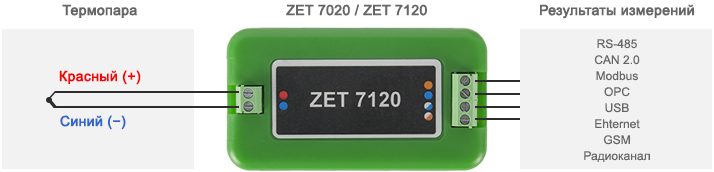 Модуль ZET 7020 или ZET 7120 осуществляет преобразование сигнала с термопары в значения температуры. Полученные значения температуры передаются по интерфейсу RS-485 или CAN. Использование цифровых датчиков температуры особенно удобно в распределённых системах, поскольку измеритель устанавливается в непосредственной близости к точке измерения — это значительно повышает точность измерений. Кроме того, для передачи полученных данных могут использоваться более дешёвые кабели.СХЕМА ПОДКЛЮЧЕНИЯ ЦИФРОВОГО ДАТЧИКА ТЕМПЕРАТУРЫ К ПК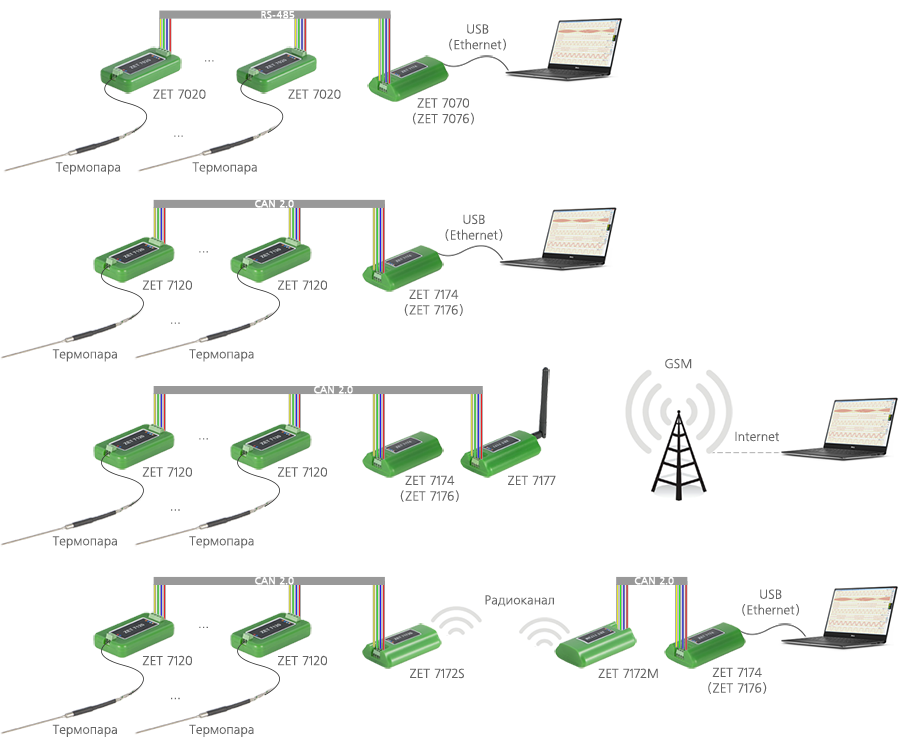 Характеристика Термопар.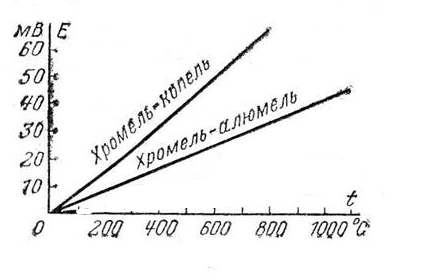 ТИП И ВИД ИСПОЛНЕНИЯМАТЕРИАЛМАТЕРИАЛСТЕПЕНЬ ЗАЩИТЫ ОТ ПЫЛИ И ВЛАГИДИАПАЗОН ИЗМЕРЯЕМЫХ ТЕМПЕРАТУР °СПОКАЗАТЕЛЬ ТЕПЛОВОЙ ИНЕРЦИИ, СУСЛОВНОЕ ДАВЛЕНИЕ, МПАТИП И ВИД ИСПОЛНЕНИЯЗАЩИТНАЯ АРМАТУРАГОЛОВКАСТЕПЕНЬ ЗАЩИТЫ ОТ ПЫЛИ И ВЛАГИДИАПАЗОН ИЗМЕРЯЕМЫХ ТЕМПЕРАТУР °СПОКАЗАТЕЛЬ ТЕПЛОВОЙ ИНЕРЦИИ, СУСЛОВНОЕ ДАВЛЕНИЕ, МПАТХА-1-112Х18Н10Тполиамид,
металлIP65−40…80040 (для И)
10 (для Н)6,3ТХК-1-112Х18Н10Тполиамид,
металлIP65−40…60040 (для И)
10 (для Н)6,3ТИП ТЕРМОПАРЫНСХМАТЕРИАЛ ТЕРМОЭЛЕКТРОДОВМАТЕРИАЛ ТЕРМОЭЛЕКТРОДОВТИП ТЕРМОПАРЫНСХПОЛОЖИТЕЛЬНЫЙОТРИЦАТЕЛЬНЫЙТХАXA(K)хромельалюмельТХКXK(L)хромелькопель